NAME: OGUNDOLA DAMILOLA OLAMIDE DEPARTMENT: CHEMICAL ENGINEERING MATRIC NUMBER: 17/ENG01/022COURSE CODE: ENG 382COURSE TITLE: ENGINEERING MATHEMATICS FOR THE FUNCTION FILE 	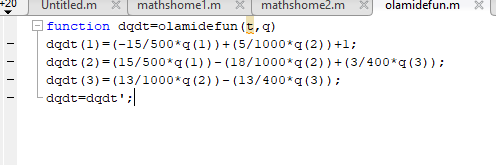 FOR THE STIMULATION FILE 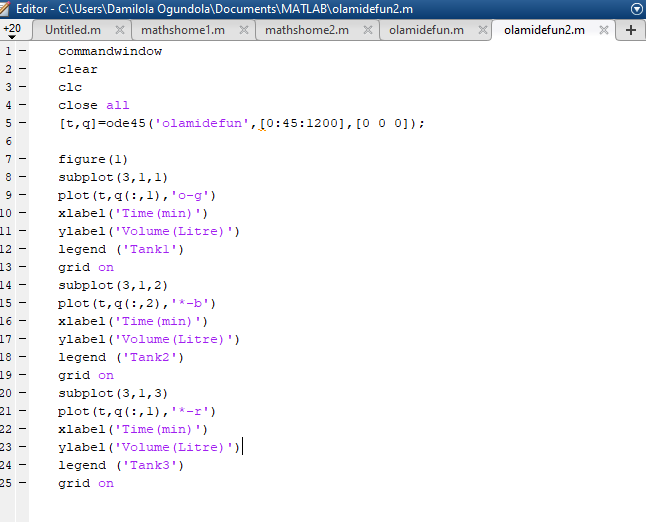 THE GRAPHS AFTER THE CODE WERE INSERTED 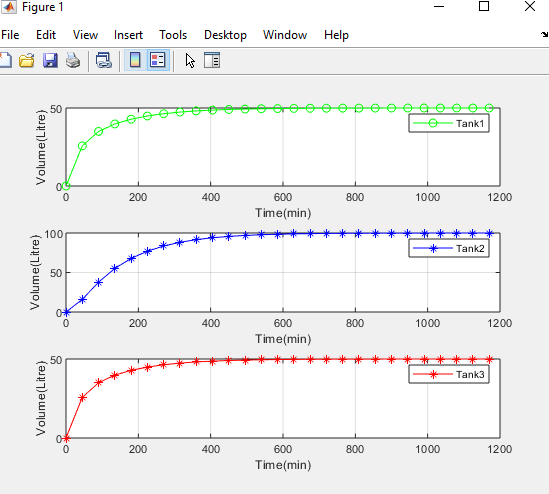 